  โรงเรียนเทศบาลวัดชัยชุมพล  กำหนดวัน เวลา จำหน่ายแบบเรียนเพิ่มเติม อุปกรณ์การเรียน ชุดพละ 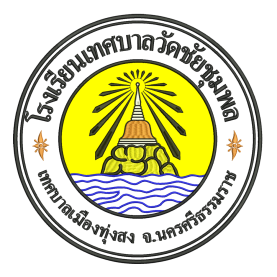  ของนักเรียนชั้นประถมศึกษาปีที่ ๑-๖ ปีการศึกษา ๒๕๖๔หมายเหตุ  ขอความร่วมมือให้ผู้ปกครอง ปฏิบัติตามมาตรการเว้นระยะห่างระหว่างกัน               สวมหน้ากากอนามัยตลอดเวลา ตรวจวัดอุณหภูมิ ล้างมือด้วยแอลกอฮอล์ โดยเคร่งครัดวันที่เวลาระดับชั้น๒๒ พฤษภาคม ๒๕๖๔๐๘.๓๐ – ๑๑.๓๐ น.ชั้นประถมศึกษาปีที่ ๑ ห้อง ป.๑/๑ , ป.๑/๒ ๒๒ พฤษภาคม ๒๕๖๔๑๒.๐๐ – ๑๔.๐๐ น.ชั้นประถมศึกษาปีที่ ๑ ห้อง ป.๑/๓ , ป.๑/๔๒๓ พฤษภาคม ๒๕๖๔๐๘.๓๐ – ๑๑.๓๐ น.ชั้นประถมศึกษาปีที่ ๒ - ห้อง ป.๒/๑ , ป.๒/๒ , ป.๒/๓๒๓ พฤษภาคม ๒๕๖๔๑๒.๐๐ – ๑๔.๐๐ น.ชั้นประถมศึกษาปีที่ ๒ - ห้อง ป.๒/๔ , ป.๒/๕(SMTP)๒๔ พฤษภาคม ๒๕๖๔๐๘.๓๐ – ๑๑.๓๐ น.ชั้นประถมศึกษาปีที่ ๓ - ห้อง ป.๓/๑ , ป.๓/๒ , ป.๓/๓๒๔ พฤษภาคม ๒๕๖๔๑๒.๐๐ – ๑๔.๐๐ น.ชั้นประถมศึกษาปีที่ ๓ - ห้อง ป.๓/๔ , ป.๓/๕๒๕ พฤษภาคม ๒๕๖๔๐๘.๓๐ – ๑๑.๓๐ น.ชั้นประถมศึกษาปีที่ ๔ - ห้อง ป.๔/๑ , ป.๔/๒ , ป.๔/๓๒๕ พฤษภาคม ๒๕๖๔๑๒.๐๐ – ๑๔.๐๐ น.ชั้นประถมศึกษาปีที่ ๔ - ห้อง ป.๔/๔ , ป.๔/๕๒๖ พฤษภาคม ๒๕๖๔๐๘.๓๐ – ๑๑.๓๐ น.ชั้นประถมศึกษาปีที่ ๕ - ห้อง ป.๕/๑ , ป.๕/๒ , ป.๕/๓๒๖ พฤษภาคม ๒๕๖๔๑๒.๐๐ – ๑๔.๐๐ น.ชั้นประถมศึกษาปีที่ ๕ - ห้อง ป.๕/๔ , ป.๕/๕๒๗ พฤษภาคม ๒๕๖๔๐๘.๓๐ – ๑๑.๓๐ น.ชั้นประถมศึกษาปีที่ ๖ - ห้อง ป.๖/๑ , ป.๖/๒ , ป.๖/๓๒๗ พฤษภาคม ๒๕๖๔๑๒.๐๐ – ๑๔.๐๐ น.ชั้นประถมศึกษาปีที่ ๖ - ห้อง ป.๖/๔ , ป.๖/๕๒๘ พฤษภาคม ๒๕๖๔๐๘.๓๐ – ๑๑.๓๐ น.หลักสูตร EP             - ห้อง ป.๑/๖ , ป.๒/๖ , ป.๓/๖๒๘ พฤษภาคม ๒๕๖๔๑๒.๐๐ – ๑๔.๐๐ น.หลักสูตร EP             - ห้อง ป.๔/๖ , ป.๕/๖ , ป.๖/๖